
ПУБЛИЧНОЕ АКЦИОНЕРНОЕ ОБЩЕСТВО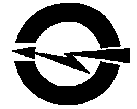 «ВОЛГОГРАДОБЛЭЛЕКТРО»(ПАО ВОЭ) 400075, город Волгоград,  улица Шопена, дом № 13, телефон: 48-14-21, факс: 48-14-22, электронная почта: voe@voel.ru   р/с 40702810601000001087 Южный ф-л ОАО «Промсвязьбанк», к/с 30101810100000000715 БИК 041806715, ИНН 3443029580/344301001, ОГРН 1023402971272Извещение о закупке у единственного источникаСпособ закупкиЗакупка у единственного источникаНаименование, место нахождения, почтовый адрес, адрес электронной почты, номер контактного телефона заказчикаПАО «Волгоградоблэлектро», 400075, Волгоград, ул. Шопена, 13, voe223fz@voel.ru (8442) 56-20-78Предмет договора и объём оказываемых услугИсполнитель по заданию Заказчика своими силами оказывает Заказчику комплекс услуг, связанных с изготовлением трех видеоматериалов (далее - видеопродуктов) согласно техническому заданию (Приложение №1 являющегося неотъемлемой частью настоящего Договора), далее «Услуги», по результатам которых изготовленные видеопродукты передаются Заказчику на материальном носителе с необходимым объемом памяти: CD-диске или USB-флеш-накопителе. 
1.2. Услуги по созданию видеопродуктов оказываются в период с 01 ноября 2018 г., а изготовленные видеопродукты передаются Исполнителем Заказчику в сроки: видеоролик о создании архитектурно-художественной подсветки моста через Волгу, видеоролик о Дне энергетика, а также видеоролик о деятельности ПАО «Волгоградоблэлектро» за период 2014-2018 гг., должны быть переданы до 17 декабря 2018 года.
Место оказания услугВолгоградская областьСведения о начальной (максимальной) цене договора (цене лота)Стоимость предоставляемых Исполнителем услуг по настоящему Договору составляет 321 000 (триста двадцать одна тысяча) рублей 00 копеек, без НДС на основании уведомления о возможности применения упрощенной системы налогообложения № 1210/76572 от 29.08.2016 года.Срок, место и порядок предоставления документации о закупке, размер, порядок и сроки внесения платы, взимаемой заказчиком за предоставление документации, если такая плата установлена заказчиком, за исключением случаев предоставления документации в форме электронного документаДокументация о закупке не предоставляетсяМесто и дата рассмотрения предложений участников закупки и подведения итогов закупкиПредложения участников закупки не рассматриваются, итоги закупки не подводятся